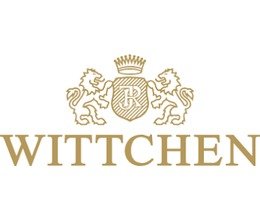 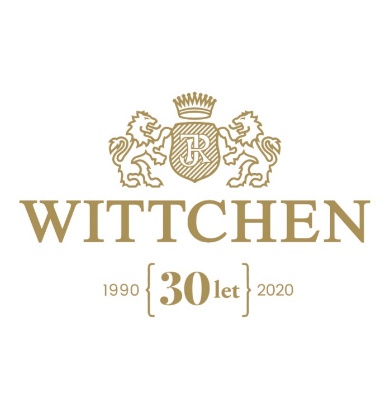 12. 1. 2022TZ – Zahřejte se s módními doplňky od WittchenTo, že je venku zima, ještě neznamená, že nemůžete vypadat stylově. I zimní doplňky mají své trendy a pokud se jimi řídíte, rozhodně byste je neměli vynechat, ani když mráz zavelí. Poradíme vám, jak v zimě zůstat v teple, ale přesto vypadat dobře. Základem je samozřejmě kabát, který vám dodá šmrnc a pěkně zahřeje. Stylová móda značky Wittchen volí pro letošní sezónu teplé prošívané kabáty s kožešinou. Kromě obligátních tmavých barev vsaďte i na zlatavé odstíny, uvidíte, jak vám prosvětlí i ten nejpochmurnější den.Do mrazů doporučujeme čepici, která je vyrobená z vlněné či akrylové směsi. Pokud si troufáte na výraznější kousky, pak je módní značka Wittchen tou pravou volbou. Takže směle do nich, protože s kabátem vypadají velice stylově. Bambule jsou opět trendy, proto se nebojte sáhnout i po takové, která má velkou chlupatou bambuli!Ruce v zimě opravdu trpí, proto je řádně rozmazlujte. Letošním hitem jsou buď kožené rukavice ve světlých barvách nebo klasické černé vlněné, které zahřejí, a pokud mají ještě nějakou ozdůbku, jistě přitáhnou pohledy kolemjdoucích.A neposlední řadě nezapomínejme ani na šály. Černé pro letošní sezónu odzvonilo, velmi populární jsou šály z imitace kožešiny nebo ty z vlněné směsi ve světlých nebo pastelových barvách. Korunou každého outfitu je pak kabelka. Pro letošní zimu zvolte větší kabelku s kožešinovým lemem v různých odstínech hnědé. Tak už jste si vybrali, čím obohatíte svůj zimní šatník? Zkuste navštívit jeden z pěti obchodů Wittchen v Praze (Arkády Pankrác, Centrum Černý Most, Metropole Zličín, Pop Up Store) a v Brně (Galerie Vaňkovka). Vybírat můžete samozřejmě i v online e-shopu na www.wittchen.cz.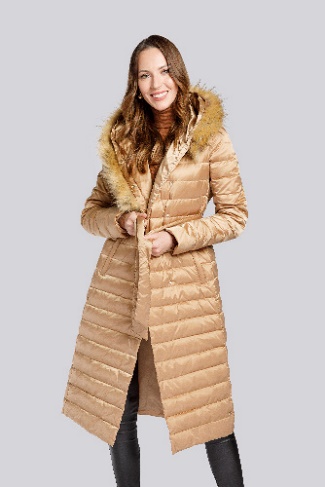 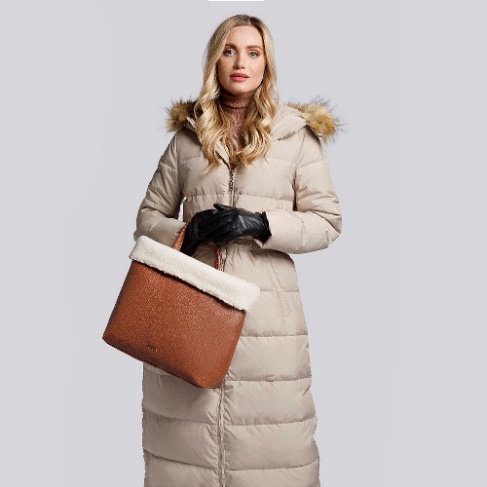 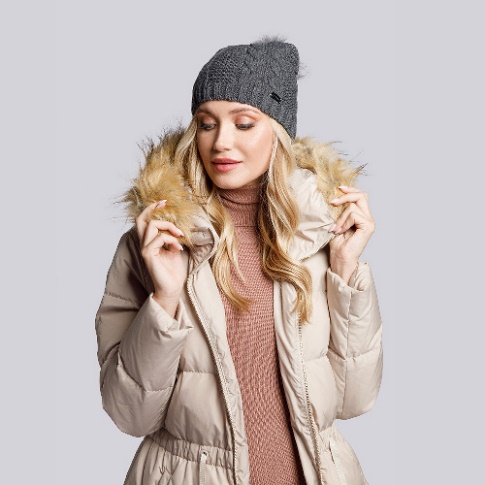 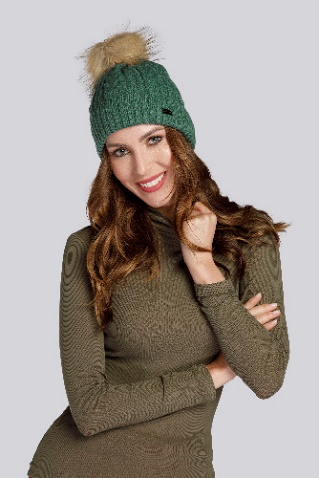 Kontakty:  							Mediální servis:Wittchen                                        	                        	cammino…      www.wittchen.cz	                                             	Dagmar Kutilová    Facebook/WittchenCZ		                                             e-mail: kutilova@cammino.czInstagram/Wittchen_cze                                                        tel.: +420 606 687 506                                                             	         		www.cammino.cz